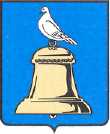 ГЛАВА ГОРОДА РЕУТОВПОСТАНОВЛЕНИЕОб утверждении Порядка проведении антикоррупционнойэкспертизы нормативных правовых актов ипроектов нормативных правовых актов Администрации города РеутовВ соответствии с Федеральным законом от 06.10.2003 N 131-ФЗ "Об общих принципах организации местного самоуправления в Российской Федерации", Федеральным законом от 25.12.2008 N 273-ФЗ "О противодействии коррупции", Федеральным законом от 17.07.2009 N 172-ФЗ "Об антикоррупционной экспертизе нормативных правовых актов и проектов нормативных правовых актов", Уставом городского округа Реутов Московской области, в целях создания механизмов по противодействию коррупции, совершенствования правового регулирования, защиты прав и законных интересов граждан постановляю:1.Утвердить Порядок проведения антикоррупционной экспертизы нормативных правовых актов и проектов нормативных правовых актов города Реутов (приложение №1).2. Утвердить Положение о комиссии по проведению антикоррупционной экспертизы муниципальных нормативных правовых актов города Реутов и их проектов (приложение №2).3.Создать комиссию по проведению антикоррупционной экспертизы муниципальных нормативных правовых актов города Реутов и их проектов и утвердить ее состав (приложение №3).2.Опубликовать настоящее постановление с приложениями в газете «Реут» и разместить на официальном сайте администрации города Реутов.3. Признать утратившим силу постановление Главы города Реутов от 27.04.2010 г. №191-п "Об утверждении порядка проведения антикоррупционной экспертизы нормативных правовых актов и проектов нормативных правовых актов Администрации города Реутов».4. Контроль за исполнением настоящего постановления возложить на первого заместителя Главы Администрации Н.Н.Ковалёва.Глава города                                                                                                        С.Г.ЮровПриложение №1к постановлению Главы города Реутов                                                                               от   25.05.2015      №  188-ПГ                                                                                    ПОРЯДОКПРОВЕДЕНИЯ АНТИКОРРУПЦИОННОЙ ЭКСПЕРТИЗЫНОРМАТИВНЫХ ПРАВОВЫХ АКТОВ И ПРОЕКТОВНОРМАТИВНЫХ ПРАВОВЫХ АКТОВ АДМИНИСТРАЦИИгорода Реутов1. Общие положения1.1. Настоящий Порядок определяет процедуру проведения антикоррупционной экспертизы нормативных правовых актов (далее - акты) и их проектов (далее - проекты актов) в целях выявления в них коррупциогенных факторов и последующего их устранения.1.2. Антикоррупционная экспертиза осуществляется в соответствии с Федеральным законом от 17.07.2009 N 172-ФЗ "Об антикоррупционной экспертизе нормативных правовых актов и проектов нормативных правовых актов", постановлением Правительства Российской Федерации от 26.02.2010 N 96 "Об антикоррупционной экспертизе нормативных правовых актов и проектов нормативных правовых актов".1.3. Антикоррупционная экспертиза проводится в отношении актов и проектов актов в целях выявления в них коррупциогенных факторов и их последующего устранения.1.4. Антикоррупционной экспертизе подлежат следующие акты и проекты актов:- затрагивающие права, свободы и обязанности человека и гражданина;- в сфере закупок товаров, работ, услуг для муниципальных нужд города Реутов;- связанные с предоставлением бюджетных средств;- имеющие межведомственный характер.1.5. Антикоррупционная экспертиза действующих нормативных правовых актов администрации городского округа проводится при осуществлении мониторинга их применения.Антикоррупционная экспертиза проектов муниципальных нормативных правовых актов проводится в процессе их подготовки структурными подразделениями администрации города Реутов.В отношении отмененных или признанных утратившими силу актов антикоррупционная экспертиза не проводится.2. Порядок проведения антикоррупционной экспертизы проектовмуниципальных нормативных правовых актов2.1. Для проведения антикоррупционной экспертизы проекты муниципальных правовых актов направляются в структурное подразделение администрации города Реутов, уполномоченное на ее осуществление - Правовое Управление.2.2. Правовое Управление Администрации города Реутов проводит антикоррупционную экспертизу одновременно с осуществлением правовой экспертизы проектов муниципальных нормативных правовых актов.2.3. В случае отсутствия в проекте нормативного правового акта коррупциогенных факторов либо устранения выявленных ранее коррупциогенных факторов руководители структурных подразделений (замещающие их лица), указанных в пункте 2.1 настоящего Порядка, подписывают заключение о проведении антикоррупционной экспертизы.2.4. При выявлении коррупциогенных факторов по результатам проведения антикоррупционной экспертизы  сотрудником Правового Управления, готовится служебная записка, в которой указываются перечень выявленных коррупциогенных факторов с указанием их признаков и соответствующих пунктов (подпунктов) правовых актов, в которых эти факторы выявлены. Служебная записка служит основанием для составления заключения. В заключении указываются выявленные коррупциогенные факторы (со ссылкой на пункты (подпункты) проекта правового акта) и предлагаемые способы их устранения (приложение).Заключение подписывается Заместителем Главы Администрации - начальником Правового Управления (замещающими их лицами).2.5. Заключение, составленное по результатам антикоррупционной экспертизы, с проектом муниципального нормативного правового акта вместе направляется в комиссию по проведению антикоррупционной экспертизы муниципальных правовых актов города Реутов и их проектов (далее - Комиссия) для рассмотрения.3. Порядок проведения антикоррупционной экспертизынормативных правовых актов3.1. Антикоррупционная экспертиза нормативных правовых актов на коррупциогенность проводится при осуществлении мониторинга их применения в следующих случаях:- при проведении антикоррупционной экспертизы проекта акта, вносящего изменения в муниципальный нормативный акт;- при поступлении предложений от структурных подразделений администрации о проведении антикоррупционной экспертизы конкретного акта.3.2. Антикоррупционная экспертиза муниципальных нормативных правовых актов по результатам мониторинга их применения проводится в срок, не превышающий 10 рабочих дней.3.3. При выявлении коррупциогенных факторов в акте лицо, осуществляющее его применение, разрабатывает проект акта о внесении необходимых изменений либо о признании его утратившим силу.3.4. Проект нормативного правового акта направляется Правовым Управлением  в городскую прокуратуру для проведения антикоррупционной экспертизы по вопросам, касающимся:1) прав, свобод и обязанностей человека и гражданина;2) муниципальной собственности, муниципальной службы, бюджетного, налогового, лесного, водного, земельного, градостроительного, природоохранного законодательства;3) социальных гарантий лицам, замещающим (замещавшим) муниципальные должности, должности муниципальной службы.3.5.Требование прокурора об изменении нормативно-правового акта подлежит обязательному рассмотрению Правовым Управлением Администрации города Реутов не позднее, чем в десятидневный срок со дня поступления требования.3.5. Отдел по работе с документооборотом Администрации города Реутов направляет в городскую прокуратуру принятые нормативные акты.4. Порядок проведения независимой антикоррупционнойэкспертизы муниципальных нормативных правовых актов4.1. Независимая антикоррупционная экспертиза проводится юридическими лицами и физическими лицами в качестве независимых экспертов антикоррупционной экспертизы муниципальных нормативных правовых актов и их проектов.4.2. В целях обеспечения возможности проведения независимой антикоррупционной экспертизы проектов муниципальных нормативных правовых актов разработчик проекта муниципального нормативного правового акта одновременно с направлением проекта муниципального нормативного правового акта на антикоррупционную экспертизу размещает данный проект на официальном сайте администрации города Реутов в сети Интернет с указанием даты начала и окончания приема заключений по результатам независимой антикоррупционной экспертизы.4.3. В отношении проектов актов, содержащих сведения, составляющие государственную тайну, или сведения конфиденциального характера, независимая антикоррупционная экспертиза не проводится.4.4. Период приема заключений по результатам независимой антикоррупционной экспертизы составляет 8 рабочих дней.4.5. Результаты независимой антикоррупционной экспертизы отражаются в заключении по форме, утвержденной Министерством юстиции Российской Федерации.4.6. Во всем остальном, не урегулированном в настоящем Порядке, применяются нормы законодательства Российской ФедерацииПриложение к Порядку проведенияантикоррупционной экспертизынормативных правовыхактов и их проектов в администрациигорода РеутовЗАКЛЮЧЕНИЕПО РЕЗУЛЬТАТАМ ПРОВЕДЕНИЯ АНТИКОРРУПЦИОННОЙ ЭКСПЕРТИЗЫПравовым управлением  администрации  города Реутов в соответствии состатьей  6  Федерального  закона  от 25.12.2008 N 273-ФЗ "О противодействиикоррупции"  и  Положением о порядке проведения антикоррупционной экспертизынормативных  правовых  актов  и  их проектов в администрациигорода Реутов  проведена  антикоррупционная  экспертизапроекта ______________________________________________________________________________________________________________________(далее - проект решения)в целях выявления в нем коррупциогенных факторов.В представленном __________________________________________________________                                       (сокращение)выявлены коррупциогенные факторы <*>.    В целях устранения выявленных коррупциогенных факторов предлагается___________________________________________________________________________         (указывается способ устранения коррупциогенных факторов)_________________________ _____________________ ___________________________(наименование должности)        (подпись)           (инициалы, фамилия)_________________________ _____________________ ___________________________(наименование должности)        (подпись)           (инициалы, фамилия)_________________________ _____________________ ___________________________(наименование должности)        (подпись)           (инициалы, фамилия)    --------------------------------    <*>  Отражаются  все  положения  проекта нормативного правового акта, вкотором  выявлены  коррупциогенные  факторы,  с  указанием  его структурныхединиц  (разделов,  глав,  статей,  частей, пунктов, подпунктов, абзацев) исоответствующих  коррупциогенных  факторов со ссылкой на положения Методикипроведения   антикоррупционной  экспертизы  нормативных  правовых  актов  ипроектов    нормативных   правовых   актов,   утвержденной   постановлениемПравительства Российской Федерации от 26 февраля 2010 г. N 96.Приложение N 2
к Постановлению Главы города Реутов                                                                          От                   №     ПОЛОЖЕНИЕ О КОМИССИИ ПО ПРОВЕДЕНИЮ АНТИКОРРУПЦИОННОЙ ЭКСПЕРТИЗЫ МУНИЦИПАЛЬНЫХ НОРМАТИВНЫХ ПРАВОВЫХ АКТОВ ГОРОДА РЕУТОВ И ИХ ПРОЕКТОВ1. Общие положения1.1. Настоящее Положение о комиссии по проведению антикоррупционной экспертизы муниципальных нормативных правовых актов города Реутов  и их проектов (далее - Положение) разработано в соответствии с Федеральным законом от 25.12.2008 N 273-ФЗ "О противодействии коррупции", Федеральным законом от 17.07.2009 N 172-ФЗ "Об антикоррупционной экспертизе нормативных правовых актов и проектов нормативных правовых актов", постановлением Правительства Российской Федерации от 26.02.2010 N 96 "Об антикоррупционной экспертизе нормативных правовых актов и проектов нормативных правовых актов" и Порядком проведения антикоррупционной экспертизы нормативных правовых актов и проектов нормативных правовых актов Администрации города Реутов.1.2. Настоящее Положение регламентирует деятельность комиссии по проведению антикоррупционной экспертизы муниципальных нормативных правовых актов города Реутов и их проектов (далее - Комиссия) при возникновении разногласий о наличии в проекте акта или акте признаков коррупциогенности.1.3. Основные понятия, используемые в настоящем Положении, аналогичны понятиям, определенным в Порядке проведения антикоррупционной экспертизы нормативных правовых актов и проектов нормативных правовых актов Администрации города Реутов.2. Порядок образования Комиссии2.1. Комиссия состоит из председателя Комиссии, заместителя председателя Комиссии, членов Комиссии и секретаря Комиссии.2.2. Председатель Комиссии осуществляет общее руководство деятельностью Комиссии.При отсутствии председателя Комиссии его функции осуществляет заместитель председателя Комиссии.2.3. Секретарь Комиссии отвечает за подготовку документов к заседаниям Комиссии, ведение протоколов заседаний Комиссии, учет поступивших докладных записок, передачу выписок из протокола Комиссии и выполняет иные поручения председателя Комиссии, данные в пределах его полномочий.При отсутствии секретаря Комиссии его функции могут возлагаться на одного из членов Комиссии или иное лицо по поручению председателя Комиссии.2.4. Протокол Комиссии и иные материалы подлежат хранению у секретаря Комиссии.2.5. Председателем Комиссии является глава города Реутов.2.6. Персональный состав Комиссии утверждается Постановлением главы города. В состав Комиссии входят представители Совета депутатов, администрации города Реутов в равном количестве и представитель контрольного органа города Реутов (Контрольно-счетной палаты).Численный и персональный состав Комиссии может быть изменен решением Постановлением Главы города Реутов.2.7. Заседания Комиссии проводятся по мере необходимости. Комиссия правомочна принимать решения и выносить заключение, если на ее заседании присутствует не менее половины ее членов.2.8. Срок проведения экспертизы Комиссией не может превышать 30 дней, а по требованию прокурора - 10 дней.3. Порядок деятельности Комиссии3.1. Основанием для проведения заседания Комиссии является поступление заключения Правового Управления о наличии в таком проекте акта признаков коррупциогенности и (или) с экспертным заключением по результатам независимой экспертизы на коррупциогенность.3.2. На заседаниях Комиссии вправе присутствовать и участвовать в обсуждении (без права голоса) разработчик проекта акта, эксперт, физические и юридические лица, направившие письмо с жалобой или ходатайством, представитель прокуратуры. Указанных лиц не вправе представлять члены Комиссии.Порядок проведения заседания определяется председателем Комиссии. Члены Комиссии и иные присутствующие лица вправе вносить предложения о порядке проведения заседания Комиссии.3.3. Решение Комиссии принимается простым большинством голосов присутствующих членов Комиссии по проекту акта или отдельным его положениям, по заключению в целом или отдельным его выводам.При равном количестве голосов голос председателя Комиссии является решающим.3.4. Ведение заседания Комиссии оформляется протоколом, который должен быть подготовлен и подписан всеми присутствующими членами Комиссии. Решение Комиссии отражается в протоколе.О результатах рассмотрения требования об изменении правового акта не позднее 10 дней с момента поступления сообщается прокурору, внесшему требование.3.5. Комиссия вправе вынести одно из следующих решений:о признании выводов или части выводов, содержащихся в заключениях о наличии в проекте акта признаков коррупциогенности, обоснованными и направлении проекта нормативного для устранения указанных положений;о признании выводов, содержащихся в заключениях о наличии в проекте акта признаков коррупциогенности, необоснованными и направлении проекта акта на согласование в представленной редакции;о признании требований прокурора обоснованными либо нет.3.6. Если в результате рассмотрения требования прокурора не будет выявлено признаков коррупциогенности, указанных прокурором в требовании, либо будет предложен иной вариант внесения изменений в нормативный правовой акт, либо в случае согласия с требованием прокурора об изменении нормативного правового акта, заключение Комиссии выносится председателем и направляется в прокуратуру.3.7. Протокол Комиссии состоит из двух частей: вводной и основной.В вводной части указываются:председатель, секретарь, присутствующие члены Комиссии и иные лица;повестка дня - перечень рассматриваемых проектов актов и иных вопросов.Основная часть протокола состоит из разделов, соответствующих пунктам повестки дня, и в каждом разделе указываются:основание для проведения заседания Комиссии;порядковый номер положения или нескольких положений проекта акта с указанием структурных единиц проекта акта (разделы, главы, статьи, части, пункты, подпункты, абзацы), в которых выявлены положения, способствующие созданию условий для проявления коррупции;ссылка на заключения эксперта о наличии признаков коррупциогенности и заключения независимых экспертов (при наличии);обоснование разработчика проекта акта, несогласия с выводами, содержащимися в заключениях;требование прокурора об изменении нормативного правового акта;основное содержание выступлений членов Комиссии и иных лиц;итоги голосования по каждому выводу, части выводов или заключений в целом либо по каждому положению, нескольким положениям или проекту акта в целом;текст принятого решения.3.8. Выписка из протокола Комиссии в отношении каждого проекта акта передается разработчику проекта акта либо иным лицам, указанным в п. 3.4 настоящего Положения.3.9. Решение Комиссии носит рекомендательный характер и обязательно для рассмотрения разработчиком проекта акта и для иных должностных лиц при его согласовании (визировании).3.10. Не подлежит рассмотрению Комиссией проект нормативного правового акта, который уже был предметом рассмотрения Комиссии, за исключением случаев, когда были внесены положения, отсутствующие в предыдущей редакции проекта, и (или) внесены изменения в существовавшие положения, и именно в них выявлены признаки коррупциогенности.Приложение N 3 
к Постановлению Главы города Реутов                                                                          От                   №     СОСТАВ КОМИССИИ ПО ПРОВЕДЕНИЮ АНТИКОРРУПЦИОННОЙ ЭКСПЕРТИЗЫ НОРМАТИВНЫХ ПРАВОВЫХ АКТОВ ГОРОДА РЕУТОВ И ИХ ПРОЕКТОВ    Председатель Комиссии:    С.Г.Юров    -   глава города Реутов    Заместитель председателя Комиссии:    Л.Ю.Болотских        - заместитель Главы Администрации – начальник Правового               Управления Администрации города Реутов    Члены Комиссии:    От Совета депутатов города Реутов:    Епифанов С.М.  – председатель Совета депутатов города Реутов    От администрации города Реутов:    Бабалова Л.В.     - начальник финансового управления Администрации города Реутов    Максягина М.А. -   заместитель Начальника Правового Управления Администрации города Реутов      Поблагуева И.А.  – начальник отдела муниципальной службы и кадров в составе Правового Управления     От Контрольно-счетной палаты города Реутов    Хабаров Б.Е.   - председатель Контрольно-счетной палаты города Реутов    Секретарь:    Степанова О.О.       – главный специалист правового отдела в составе Правового Управления Администрации города Реутовот25.05.2015№188-ПГ